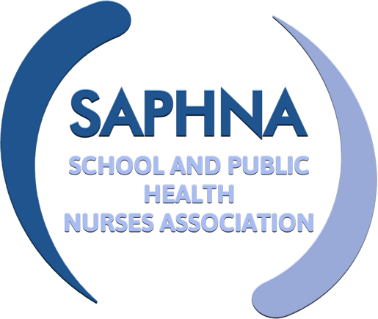 SAPHNA SPECIAL INTEREST GROUPNurses working in maintained/state schoolsMeeting Held 5th November 2021Attendees: Apologies:Tikki HarroldSharon SmileyDanielle SeersSarah JenningsSharon ClarkKelly JamesHelen ProvanKatie TaylorClaire WarrinerKerrie Cheevers-MorganSarah-Jane DurmanItemDiscussionActionDeadlineWelcome and IntroductionsThe meeting was chaired by Sharon White, CEO SAPHNA and attended by:Claire Webster: SN and CPT Oxfordshire, employed by healthBecky Hale: Birmingham, employed by schoolDi Roberts: Medway/Kent High school academy trust, employed by schoolKersten James: All girls secondary grammar school, part of Multi academy trust, employed by schoolRuth Locke: SN and CPT Oxfordshire, employed by healthTracey Wills Cromwell: Devon x4 primary schools, employed by schoolTerms of referenceSW presented the draft Terms of reference which were notionally agreed by those in attendance, See attached. Any comments/suggested amends to be received by end of Nov. Send to Gemma@saphna.co30/11/21The agenda developed through informal discussion and the following was discussedGillick/Fraser guidelines re self-consent for Covid19 immunisationsSome DSPH/LA’s/Schools have decided not to use this for COVID19 vaccinations. From a local and national perspective this is for several genuine reasons, including trying to placate/diffuse anti-vaxxers. A healthy discussion ensued including re rights of the child and impact on those groups less likely to consent e.g. BAME. Nurses to work with local Immunisation leads/Commissioners to ensure robust follow up as and when possibleCPD/Revalidation for NMCMost have differing access to CPD, but none felt to be a problem in funding, rather time. SW highlighted many opportunities are available as members of SAPHNA to free to access training. SAPHNA also have a relationship with many Providers and possibly can negotiate rates if a number interested e.g. Educare, TES, Forum training etc  See website joining page for list of benefits: Join SAPHNA | SAPHNA – School And Public Health Nurses AssociationSAPHNA do offer a revalidations service. There is a cost for this. Contact SW if interested. Others offered to supportClinical and safeguarding supervisionAgain, very different models shared. SAPHNA can provide safeguarding supervision and could set up a dedicated ‘group’ for this SIG if needed. This would incur a costThe group agreed to share their contacts School Health infoOxfordshire shared their School Health Information Plans and generously agreed to share. (attached). This to be retained in SIG website section as good practice example.Oxfordshire SHIP templateLong COVID in children and young peopleSAPHNA have sourced information and have been commissioned to develop a factsheet (due end of November) for schools and school nurses. Other resources include: Overview | COVID-19 rapid guideline: managing the long-term effects of COVID-19 | Guidance | NICERCGP, NICE and SIGN update long Covid guidanceLong Covid Kids | Registered Charity | Post Covid SyndromeSAPHNA to work with Department for Education via their activity within the Health Conditions in schools alliance Health Conditions in Schools Alliance (medicalconditionsatschool.org.uk) to ensure Long COVID is recognised in children and young people as part of supporting pupils in schools with medical conditions Supporting pupils with medical conditions at school - GOV.UK (www.gov.uk)Other It was agreed that we will have a drop down tab on the SAPHNA website www.saphna.co for each Special interest group and store/share relevant best practice, information etc.We agreed to share contact details. Please note a lot of our communication happens on social media Twitter @SAPHNASHaronOBE / @SAPHNATeamAll to send content for SIG website sectionNext meetingFriday 14th January 2022 – 10:00amA Chairperson will be appointed Please express your interest should you wish to put yourself forward for this by mid-December accompanied by a short resume of yourself, your experiences, and your vision. Send to Gemma@saphna.coThank youAnd finally, thank you all so much for taking the time to attend. We have wanted to get this off the ground for some time, but we’ve been blighted by a global pandemic!!I am sure we will go on to do great things together. Do spread the word and look forward to our next meeting. Meantime take good care.Sharon and all at Team SAPHNA